1. ÖZET ve ANAHTAR KELİMELER: : Projenin kapsamı, yöntemi, konunun özgün değeri ve beklenen sonuçlar kısaca belirtilmelidir. Proje özetinin 150-300 kelime arasında olması beklenir.2. AMAÇ / GEREKÇE: Önerilen projenin amacı ve erişilmek istenen sonuçlar açıkça yazılmalıdır.3. KONU, KAPSAM ve LİTERATÜR ÖZETİ: Önerilen projenin konusu ve kapsamı net olarak tanımlanmalı; amaç ile ilişkisi açıklanmalıdır. Proje konusu ile ilgili alanda ulusal ve uluslararası literatür taranarak, özet bir literatür analizi verilmelidir. Bu analiz, önerilen araştırma konusunun literatürdeki önemini ve doldurulması gereken boşluğu ortaya koymalıdır. Dikkate alınan literatür kaynak gösterilmeli ve listelenmelidir.4. ÖZGÜN DEĞERİ: Araştırmanın dayandığı hipotez/ler açıkça ortaya konulmalı ve proje konusunun bilgi birikimi içindeki yeri, hangi boşluğu dolduracağı belirtilmelidir. Önerilen yeni teknoloji, yöntem veya kuramın literatüre nasıl bir katkı sağlayacağı açıklanmalıdır.5. YAYGIN ETKİ/KATMA DEĞER: Projenin gerçekleştirilmesi sonucunda bilimsel birikime, ulusal ekonomiye ve toplumsal refaha yapılabilecek katkılar ve sağlanabilecek yararlar tartışılmalı, elde edilmesi umulan sonuçlardan kimlerin ne şekilde yararlanabileceği belirtilmelidir.6. YÖNTEM: Araştırmanın amaç ve kapsamı ile uyumlu olarak, incelenmek üzere seçilen parametreler sıralanmalıdır. Bu parametrelerin incelenmesi için uygulanacak yöntem ile kullanılacak materyal ayrıntılı bir şekilde tanımlanmalıdır. Yapılacak ölçümler (ya da derlenecek veriler), kurulacak ilişkiler ayrıntılı biçimde anlatılmalıdır. (*)(*) Doğrudan insan veya hayvanlar üzerinde yapılacak çalışmalar için ilgili birimden etik kurul onay kararının alınması zorunludur.7. İŞ-ZAMAN ÇİZELGESİProjede yer alacak başlıca iş paketlerinin hangi sürede gerçekleştirileceği İş-Zaman Çizelgesi doldurularak verilmelidir. Literatür taraması, ara ve sonuç raporu hazırlama aşamaları, makale yazımı ve malzeme alımı iş paketi olarak gösterilmemelidir. İŞ-ZAMAN ÇİZELGESİ (*)(*) Çizelgedeki satırlar gerektiği kadar genişletilebilir ve çoğaltılabilir.(**) İP’de görev alacak kişilerin isimleri belirtilmeksizin görevleri (araştırmacı, danışman, tez öğrencisi) yazılır. Ekipte yer alan kişilerin dahil oldukları anabilim dallarının belirtilmesi gerekmektedir.8. KURUMUN ARAŞTIRMA OLANAKLARI: Bu bölümde projenin yürütüleceği birimlerde ve Üniversitemizde var olup projede kullanılacak olan altyapı olanakları belirtilmelidir.9. BAŞARI ÖLÇÜTLERİ: Hangi süreçlerin/işlemlerin, ne ölçüde gerçekleştirilmesi durumunda projenin tam anlamıyla başarıya ulaşmış sayılabileceği belirtilmelidir. Bu ölçütler açık olarak sıralanmalı, her birinin önem derecesi açıklanmalı, tümünün gerçekleştirilememesi durumunda, projenin başarı oranının belirlenmesine yardımcı olabilecek ipuçları verilmelidir. 10. KATKI TÜRÜ: Proje faaliyetleri boyunca elde edilebilecek katkılar aşağıdaki tabloda belirlenen kategorilere ayrılarak verilmeli, nicel gösterge ve proje hedeflerine dayandırılmalı, olası katkılar ile ilişkili toplumsal kurum/kuruluş(lar)a ifade edilmelidir.11. PROJEYİ DESTEKLEYEN DİĞER KURULUŞLAR: Projenin başka bir kuruluş tarafından desteklenip desteklenmediği belirtilmelidir.  12. BÜTÇE KALEMLERİ GEREKÇESİ: Talep edilen parasal desteğin her bir kalemi için gerekçe verilmelidir. Benzer nitelikte olan düşük bedelli kimyasal veya kırtasiye gibi sarf malzemeler için ortak kullanım amacına sahip olanlar gruplanarak ortak gerekçelendirilebilir.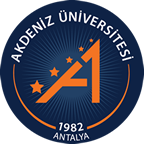 T.C.                                                         AKDENİZ ÜNİVERSİTESİSağlık Bilimleri Enstitüsü MüdürlüğüProjenin BaşlığıProje YürütücüsüTez ÖğrencisiAraştırmacı(lar)Proje TürüProje Grubu(   )Fen ve Mühendislik Bilimleri  (   )Tıp ve Sağlık Bilimleri   (   )Sosyal BilimlerÖnerilen Proje Süresi (ay)Destek Başvurusu Yapılacak Kurum/Kuruluş(   )BAP  (   )TÜBİTAK   (   )TÜSEB   (   )Diğer (Açıklayınız) ……………………… (   )Başvuru yapılmayacak      Anahtar Kelimeler: İP Noİş Paketi Adı Kim(ler) Tarafından Gerçekleştirileceği(**)AYLARAYLARAYLARAYLARAYLARAYLARAYLARAYLARAYLARAYLARAYLARAYLARAYLARAYLARAYLARAYLARAYLARAYLARAYLARAYLARAYLARAYLARAYLARAYLARAYLARAYLARAYLARAYLARAYLARAYLARAYLARAYLARAYLARAYLARAYLARAYLARİP Noİş Paketi Adı Kim(ler) Tarafından Gerçekleştirileceği(**)123456789101112131415161718192021222324252627282930313233343536Katkı Türü Öngörülen Katkı (lar)Bilimsel/Akademik Katkı Ekonomik/Ticari/Toplumsal Katkı Araştırmacı Yetiştirilmesi ve Yeni Proje(ler) Oluşturulmasına Yönelik Katkı 